Reparations. Finally. 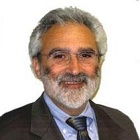 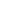 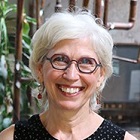 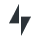 